                                   O b e c  Rudnianska Lehota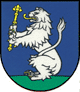 972 26 Rudnianska Lehota_________________________________________________________________________________Menovanie zapisovateľky miestnej volebnej komisie.V zmysle zákona NR SR č. 180/2014 Zb. v znení neskorších predpisov § 169, ods. 6m e n u j e m za zapisovateľku miestnej volebnej komisie pre voľby do orgánov samosprávy obce a voľby do orgánov samosprávnych krajov konané dňa 29. októbra 2022Moniku JavorčekovúTelefónne číslo:            046/5455350,    0911 935 198e-mail:                               podatelna@rudnianskalehota.skadresa:                               Obecný úrad Rudnianska Lehota                                               Rudnianska Lehota 225                                                972 26  Nitrianske RudnoRudnianska Lehota 14.07.2022                                                                                                                   Ivan Javorček                                                                                                                   starosta obce